REPUBLIQUE DU SENEGAL	                                Genève, le 09 mai 2023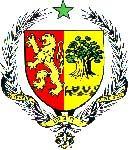               UN PEUPLE - UN BUT - UNE FOI              ------------------------------------     MISSION PERMANENTE AUPRES DEL’OFFICE DES NATIONS UNIES A GENEVE				              --------------------------------   AMBASSADE DU SENEGAL EN SUISSE43ème session Examen Périodique Universel (EPU), du 1er mai au 12 mai 2023 PROJET DE DECLARATION DU SENEGAL A L’EXAMEN PERIODIQUE UNIVERSEL DU LIECHTENSTEINMonsieur le Président,Nous souhaitons la chaleureuse bienvenue à la délégation du Liechtenstein que nous remercions pour la présentation de son rapport national au titre de cette 43ème session de l’EPU. Ma délégation salue les mesures positives prises par le Liechtenstein dans le cadre de la mise en œuvre des recommandations issues du dernier cycle de l’EPU, notamment le renforcement de ses mécanismes nationaux de promotion et de protection des droits de l’homme. Par ailleurs, dans un esprit constructif, le Sénégal voudrait soumettre au Lichtenstein les recommandations suivantes :Envisager la ratification de la Convention internationale sur la protection des droits de tous les travailleurs migrants et des membres de leur famille ;Poursuivre les efforts en vue de garantir la pleine jouissance des droits des enfants, en particulier les enfants demandeurs d’asile, ceux en situation de migration et les enfants réfugiés.En conclusion, le Sénégal souhaite plein succès au Liechtenstein dans ses efforts de protection et de promotion des droits de l’homme.Je vous remercie.